Консультация для родителей: «Весна пришла».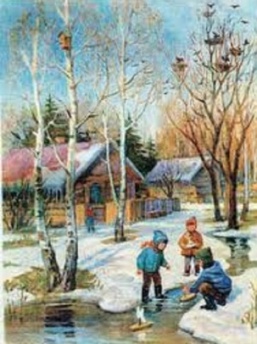 Вот и наступила весна. Солнце с каждым днём пригревает все сильнее.  Весна -  это самое полезное и приятное время года для прогулок с детьми. Прогулки на свежем воздухе - это всегда интересное и полезное занятие.						Весенние прогулки полезны для здоровья и развития ребенка. Пройдитесь с ребенком по улице, парку, посмотрите, какие изменения происходят в природе: как набухают почки, пробиваются первые листья, трава, закрепите названия весенних цветов. Понаблюдайте за птицами.   Наблюдать за природой – это очень интересное и познавательное занятие. Оно формирует у детей знания о природе, бережное отношение к ней. В процессе наблюдения дети учатся различать формы, величины, цвета. При наблюдении за живыми существами (насекомыми, птицами, зверьми), дети познают характер движения и звуки. В ходе данных наблюдений у детей развиваются такие качества, как сообразительность, наблюдательность, умение сравнивать и делать выводы.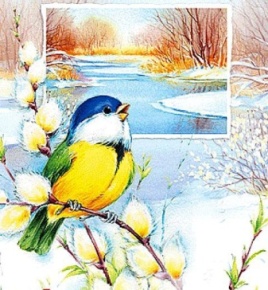 Выберите для сравнения какой-нибудь объект на улице и наблюдайте за его изменением каждый день. Например, обратите внимание ребенка на весенней прогулке, что сегодня на полянке еще лежит снег, а завтра там уже просто мокрая земля, через несколько дней здесь можно будет увидеть первую травку, а затем уже и яркие цветы. При таком общении у ребенка расширяется словарный запас и развивается активная речь.	Больше ходите пешком. Во время ходьбы у человека задействованы практически все мышцы тела, особенно хорошо работают мышцы руки, спины, таза и ног. Кроме того, прогулки важны для здоровья. Ходьба прекрасно активизирует жизненные процессы в организме. Добавьте к постоянным прогулкам детские игры. Весенние прогулки не стоит отменять даже в том случае, если погода не радует солнышком.			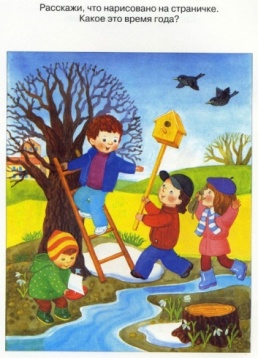 Чем же занять ребенка на прогулке весной?1. «Посчитай птиц».  Весной природа оживает. И даже если листочки еще не успели появиться, то птицы уже начали радоваться теплу. С ребенком, который умеет считать, можно поиграть в такую игру: кто заметит больше птиц за время прогулки2. «Пускаем солнечных зайчиков». Если погода солнечная, не забудьте прихватить с собой зеркальце. Малыш будет рад сделать день еще более солнечным, пуская солнечные блики на дома и деревья. Выберите какую-нибудь отдаленную цель и потренируйтесь, кто сможет запустить зайчика так далеко.3. «Пускаемся в плавание по луже». Смастерите дома или прямо на прогулке кораблики, а затем запускайте их в ближайшей луже.4. «Рисуем на асфальте».  Если асфальт сухой, самое время достать цветные мелки и нарисовать солнышко, цветы и травку. Игры на свежем воздухе -  всегда веселое и увлекательное занятие! Играйте со своим ребенком — это укрепляет взаимосвязь между родителями и детьми, а также способствует созданию более надежных доверительных отношений в семье. О том, что "солнце, воздух и вода - наши лучшие друзья", мы помним с детства. Дело за малым - сделать так, чтобы и наши дети росли в окружении этих верных "товарищей".Старайтесь не запрещать ребёнку экспериментировать. Позволяйте детям самим принимать решения. Пусть ваш ребенок растет здоровым, активным и счастливым!